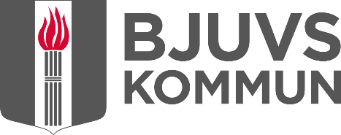 Information avseende tomten Billesholms gård 9:461 Följande gäller vid byggnation Friliggande en bostadshus med högsta tillåtna byggnadshöjd 4,2 meter där eventuella takkupor får endast uppta 1/3 av fasadlängden.Huset ska uppföras källarlöst, vindinredning tillåts.Huvudbyggnaden får inte uppföras närmare tomtgränsen än 4 meter.Separat eller till huvudbyggnaden kopplad byggnad får uppföras i gräns mot granntomt.Komplementbyggnaden får max ha höjden 3 meter.Garage eller carport skall uppföras minst 6 meter från tomtgränsen mot gata som utgör tillfart.Byggrätten är 1/3 av varje fastighets totala area inkluderat komplementbyggnad på max 60 kvm. Grunden ska utföras radonsäkert eller radon skyddat.Billesholms gård 9:461 är 819 kvm och dess byggrätt max 245 kvm.TomtprisTomtpriset är 159 kr/kvm +ett fastpris à 250 000 kr priset inkluderar momsTill angiven köpeskilling tillkommer anslutningsavgifts för vatten och avlopp och elektrisk kraft och övriga anslutningsavgifter. Anslutningsavgiften erläggs till respektive huvudman enligt deras gällande taxa. Utöver dessa avgifter tillkommer en lagfartsavgift på 1,5 % av köpeskillingen som erläggs till lantmäteriet i samband med inskrivning av lagfarten.  Tomten säljs i befintligt skick. Några ytterligare åtgärder kommer kommunen inte att utföra. Köparen ska förvissa sig om att rätt grundläggningsmetod väljs, samt i vissa fall ombesörja och bekosta eventuella kompletterande grundundersökning alla övriga arbeten inom fastigheten åvilar köparen.Uppkommer det problem med tomten, ska kommunens planeringsavdelning kontaktas innan åtgärd vidtas. Vatten och avlopp och el är normalt framdraget till tomtgräns. Vid anmält intresse för tilldelning av tomt kommer kommunen genomföra en bakgrundskontroll samt kreditkontroll innan en reservation av tomten görs.Innan köpeavtalet underskrivs och handpenning erlägges till kommunen av er som köpare ska ni kunna uppvisa ett lånelöfte som ska vara skriftligt och undertecknat av bank. Annan finansiering ska kunna styrkas av utdrag från bank som utvisar att nedanstående belopp finns på svenskt bankkonto och tillhör er som köpare av tomten. Ni ska som köpare till kommunen kunna uppvisa ett belopp som minst motsvarar tomtpriset plus 2,5 miljoner kronor.Efter att ett köpeavtal skrivits för kommunal tomt erläggs 10% i av köpeskillingen i handpenning av er. Ni har sedan tre månader på er att söka bygglov, sker inte detta upphävs avtalet i sin helhet och tomten återgår till kommunen och erlagd handpenning behålles av kommunen. Kommunen har rätt att neka tilldelning av tomt om det framkommer omständigheter i det enskilda fallet som gör att tilldelning strider mot kommunens ovan angivna villkor.FastighetsbeteckningArealTomtprisAdressBillesholms gård 9:461819 kvm380 221 krKornsparvsgatan 19, 267 72 Billesholm